Virginia World War I and World War II Commemoration CommissionGeneral Assembly Building, 2nd floor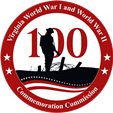 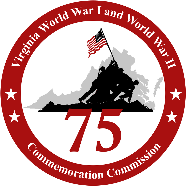 201 North 9th StreetRichmond, VA 23219Delegate M. Kirkland Cox, ChairmanSenator Frank M. Ruff, Jr., Vice-ChairmanPlease reply by 15 November 2016Registration for current service members_______	I will attend Dawn of Infamy: America Goes to War, A Tribute to WWII Veterans, at the University of Richmond Robins Center on 8 December 2016 at 9:30 a.m._______	I am unable to attendMilitary service members: Please indicate below if you are willing to serve in a volunteer capacity as a uniformed escort to a World War II veteran during the morning’s ceremony on 8 December at the University of Richmond.  Every attempt will be made to pair WWII veterans with volunteer military escorts from the same branch of the military service, with priority given to those currently serving in the armed forces.  Uniform will be Class A, or service equivalent.  Specific administrative information will be provided to you not later than 1 December 2016._________  	YES, I am able to serve as a volunteer escort during the Tribute to WWII VeteransName:  __________________________________________________________________________________Military service and current rank: _____________________________________________________________Title:  ___________________________________________________________________________________Organization: _____________________________________________________________________________          _____________________________________________________________________________Address:   ________________________________________________________________________________           ________________________________________________________________________________Phone (s):  ________________________________________________________________________________Email:  ___________________________________________________________________________________